Jean de Florette – Jour #1Directions :									Partenaire APartner A : Give your partner French clues for each of the 6 words that are written below the word cloud. Partner B: Listen to your partner’s clues and highlight/circle the word s/he describes in your word cloud.Repeat, switching roles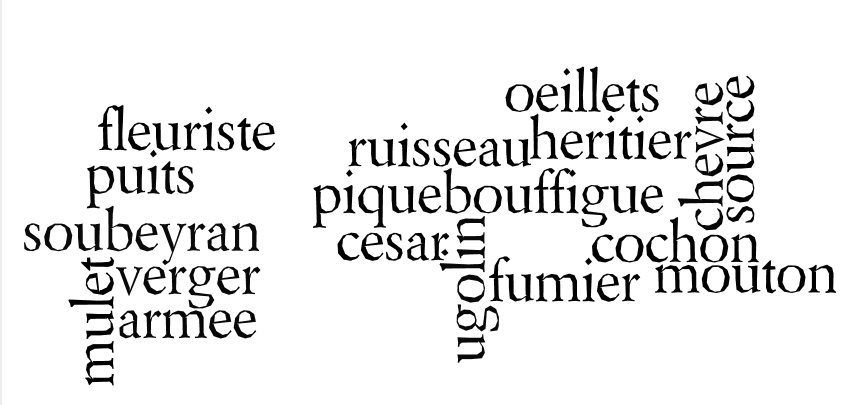 César		fleuriste	Ugolin		œillets		puits		sourceDirections :									Partenaire BPartner A : Give your partner French clues for each of the 6 words that are written below the word cloud. Partner B: Listen to your partner’s clues and highlight/circle the word s/he describes in your word cloud.Repeat, switching rolesSoubeyran	Pique-bouffigue		cochon		verger		mulet		ruisseauJean de Florette – Jour #3Partenaire A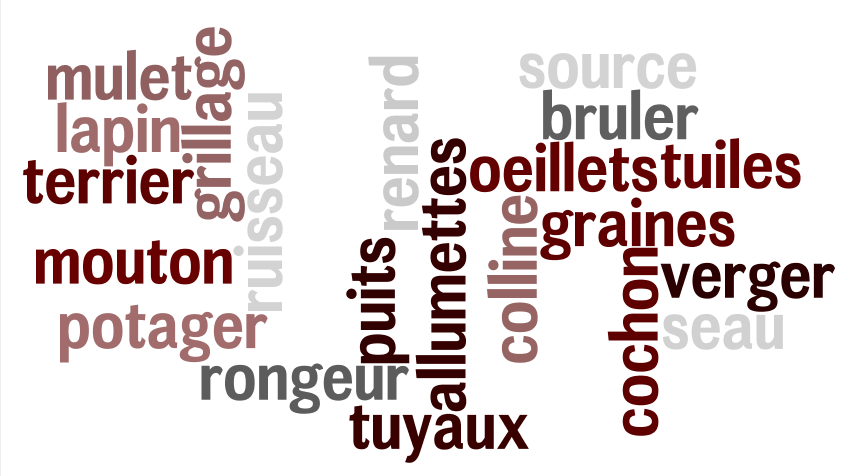 lapin	allumette	tuyaux		grains		potager		collinePartenaire Bseau		terrier		rongeur		lapin		tuiles 		brulerJean de Florette – Jour #4Partenaire A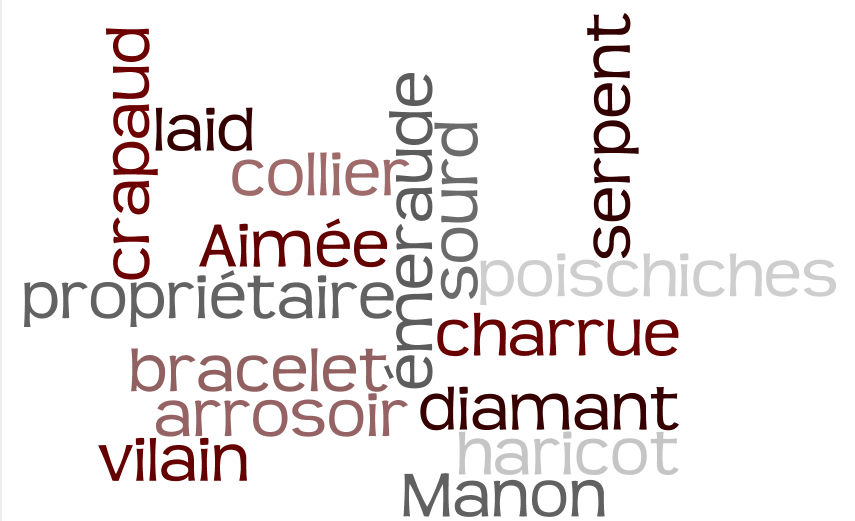 pois chiches		crapaud	charrue		diamant	laid	émeraude Partenaire Bvilain		arrosoir		propriétaire	collier		sourd		Aimée